Orchard View Early Elementary:  Kindergarten Students in Mrs. Cobb’s class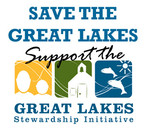 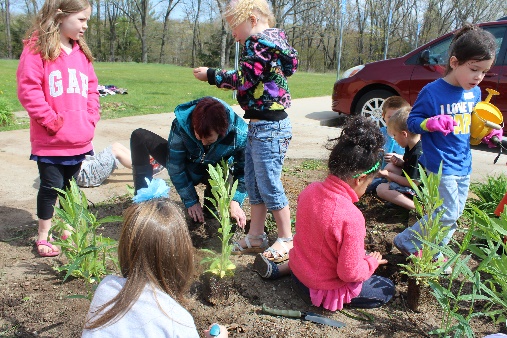 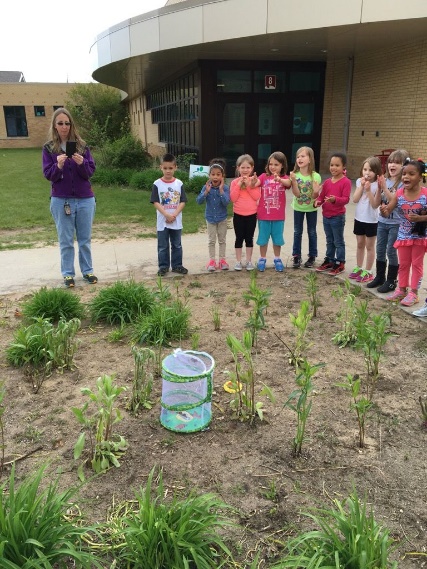 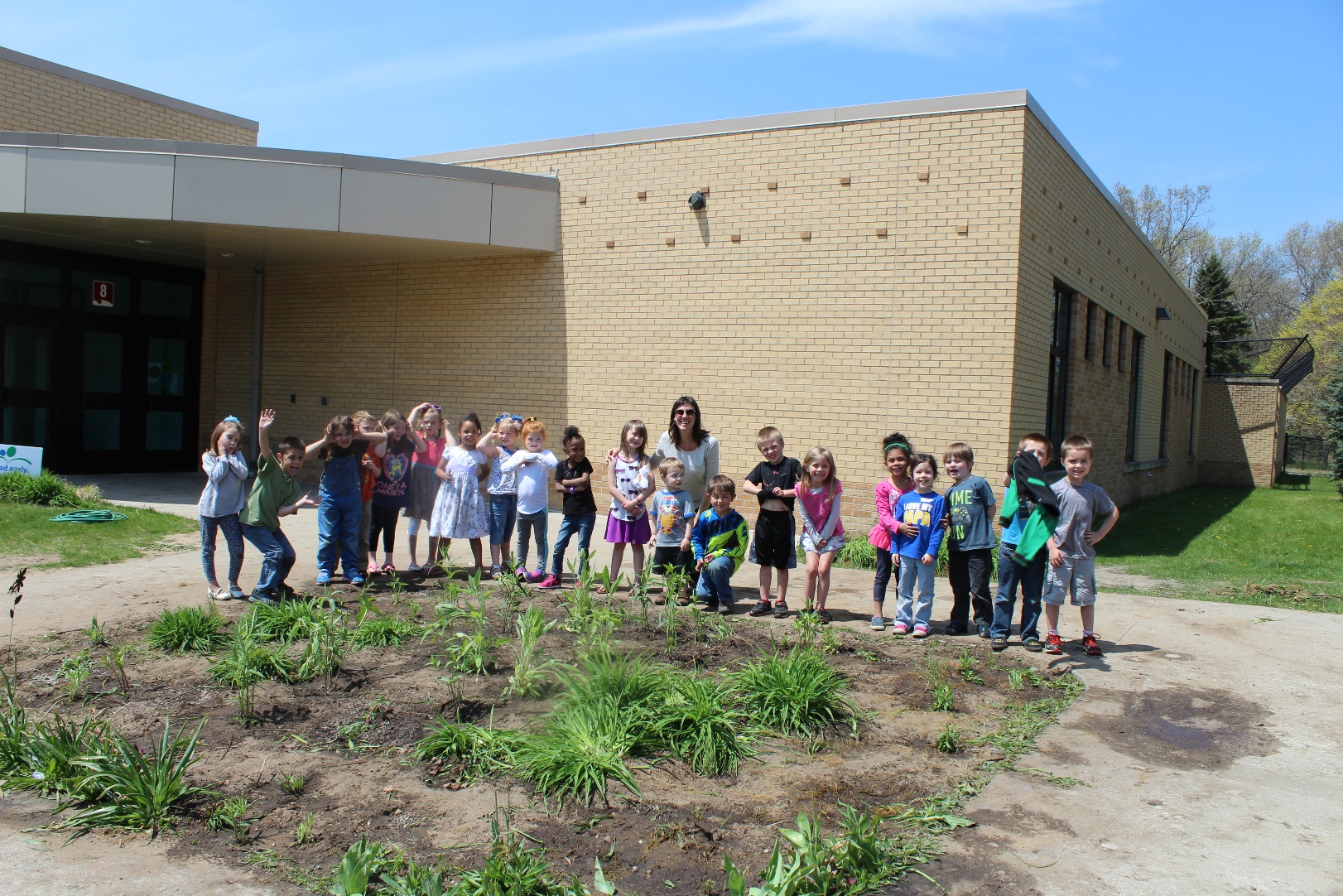 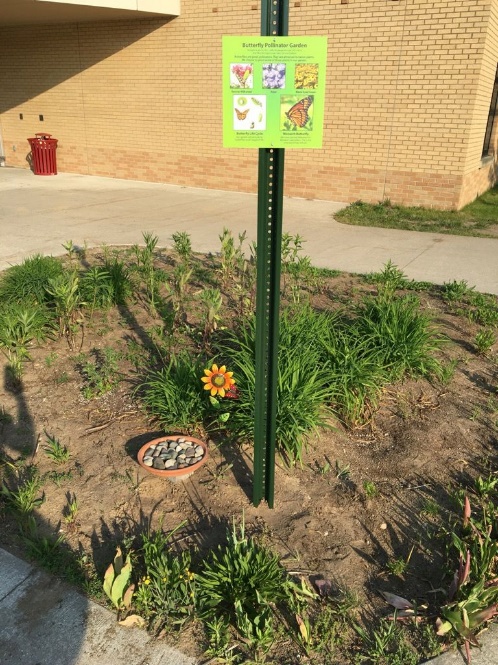 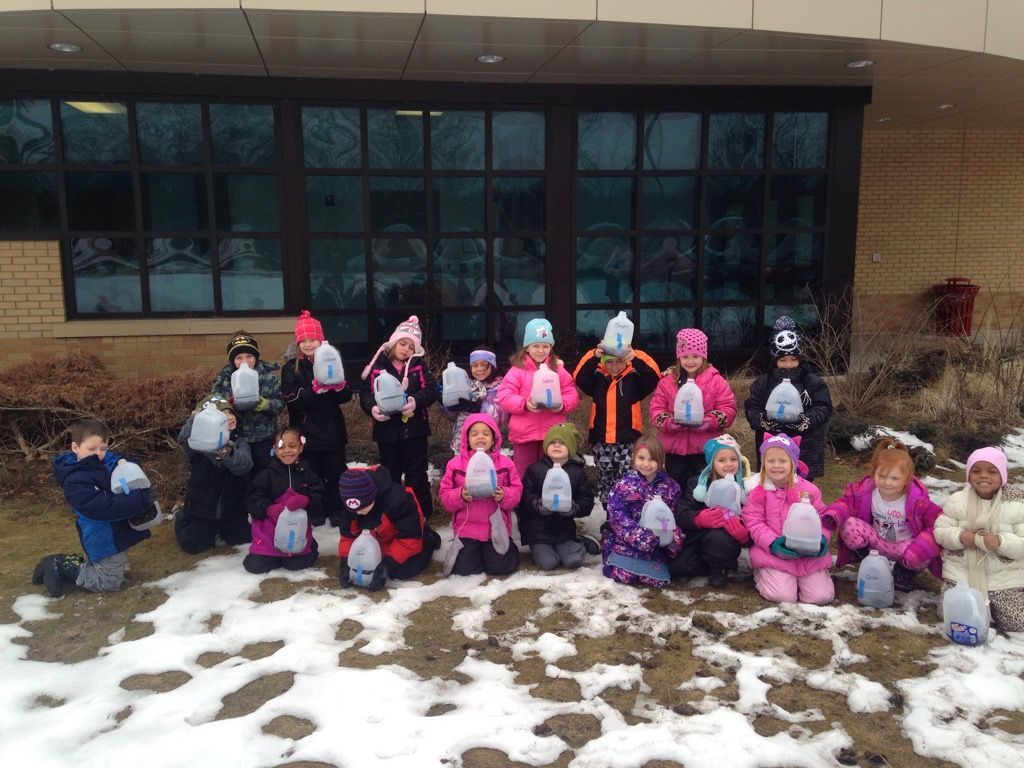 